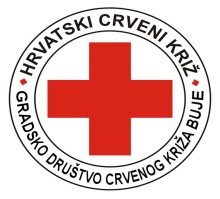 P        O        Z        I        VPoštovani, Pozivam Vas na drugu  sjednicu Odbora Gradskog društva Crvenog križa Buje koja će se održati u utorak, 09.03.2021. godine u prostorijama Gradskog društva Crvenog križa Buje na adresi 1. Svibnja 9 s početkom u 13:00hZa sjednicu Odbora predlažem  sljedeći dnevni red DNEVNI REDPrihvaćanje Zapisnika sa prve sjednice  sjednice Odbora održane 18.12.2020. godine u online obliku preko google meet aplikacije;Izvješće o aktivnostima između sjednica Odbora GDCK Buje; Razmatranje Izvješća o radu GDCK Buje za 2020. godinu; Razmatranje Financijskog Izvješća  GDCK Buje za 2020. godinu;Razmatranje Izvješća Nadzornog Odobra GDCK Buje za 2020. godinuRazmatranje Izvješća o prikupljenim sredstvima akcije „Solidarnost na djelu 2020“;Razmatranje Izvješća o humanitarnoj pomoći GDCK Buje za 2020. godinu;Razmatranje Izvješća o volontiranju za 2020. godinu;Razmatranje Izvješća o akcijama darivanja krvi za 2020. godinu; Razmatranje Izvješća o stanju i djelatnostima iz područja Civilne zaštite; Razmatranje Izvješća Inventurne komisije za 2020. godinu;Informacije o Izvješćima podnesenim nadležnim tijelima državne uprave HCK i JLS-ima;Informacije o zapošljavanju u GDCK Buje;Informacije o početku provedbe Programa „Pomoć u kući na Bujštini“Informacije o Projektu FEAD „S nami niste sami“Informacije o aktivnostima u Izvarednoj situaciji „Potres 2020“ Informacije o ispunjenom upitniku o funkcioniranju sustava financijskog upravljanja i kontrole za 2020. godinu;Informacije o sudskom postupku u GDCK Buje;Prijedlog Odluke o definiranju cijena donacija od građana; Prijedlog Odluke o definiranju kriterija za ostvarivanje prava na humanitarnu pomoć u GDCK Buje za 2021. godinu;Prijedlog Odluke o sastavu i sadržaju paketa humanitarne pomoći u GDCK Buje za 2021. godinu; Prijedlog Odluke o visini članarine u GDCK Buje za 2021. godinu; Prijedlog Odluke o uredovanju djelatnika GDCK Buje za  2021. godinu;Prijedlog Odluke o imenovanju članova Komisija GDCK Buje     a) nefinancijske odluke:Odluka o prihvaćanju Izvješća o radu GDCK Buje za 2020. GodinuOdluka o prihvaćanju Financijskog Izvješća  GDCK Buje za 2020. GodinuOdluka o prihvaćanju Izvješća o prikupljenim sredstvima akcije „Solidarnost na djelu 2020“Odluka o prihvaćanju Izvješća o humanitarnoj pomoći GDCK Buje za 2020. GodinuOdluka o prihvaćanju  Izvješća o volontiranju za 2020. GodinuOdluka o prihvaćanju  Izvješća o akcijama darivanja krvi za 2020. GodinuOdluka o prihvaćanju  Izvješća o stanju i djelatnostima iz područja Civilne zaštiteOdluka o prihvaćanju Izvješća Inventurne komisije za 2020. godinuOdluka o o definiranju cijena donacija od građana Odluka o definiranju kriterija za ostvarivanje prava na humanitarnu pomoć u GDCK Buje za 2021. godinuOdluka o sastavu i sadržaju paketa humanitarne pomoći u GDCK Buje za 2021. godinuOdluka o visini članarine u GDCK Buje za 2021. godinuOdluka o imenovanju članova Komisija GDCK Buje    b) financijske odluke: 1.   2.      c) informacije o donesenim financijskim odlukama između sjednica Odbora   13.   Razno    Prilog:Zapisnik prve Sjendice Odbora 18.03.2021. godineIzvješće o radu GDCK Buje za 2020. godinuFinancijsko izvješće GDCK Buje za 2020. godinuIzvješće Nadzornog Odbora GDCK Buje za 2020. godinuIzvješće o Humanitarnoj pomoći GDCK Buje za 2020. godinuIzvješće Humanitarne akcije „ Solidanrost na djelu 2020“Izvješće o volontirnaju za 2020. godinuIzvješće DDK za 2020. godinuIzvješće Civilna zaštita za 2020. godinuIzvješće Inventurne komisije za 2020. godinu  S poštovanjem,                                                                       Predsjednica Gradskog društva                                                                                        Crvenog križa Buje                                                                                                  _______________                                                                                                   Radošević Đurđa